STRATEJİK PLAN DEĞERLENDİRME RAPORU 2023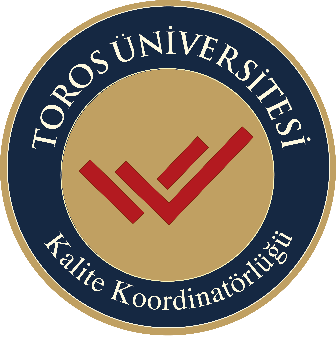 GİRİŞÜniversitemiz 2022-2026 SP yer alan Strateji Amaçlar, Hedefler, Faaliyetler ve Performans göstergeleri 2022-2026 SP de detaylı olarak verilmiştir. 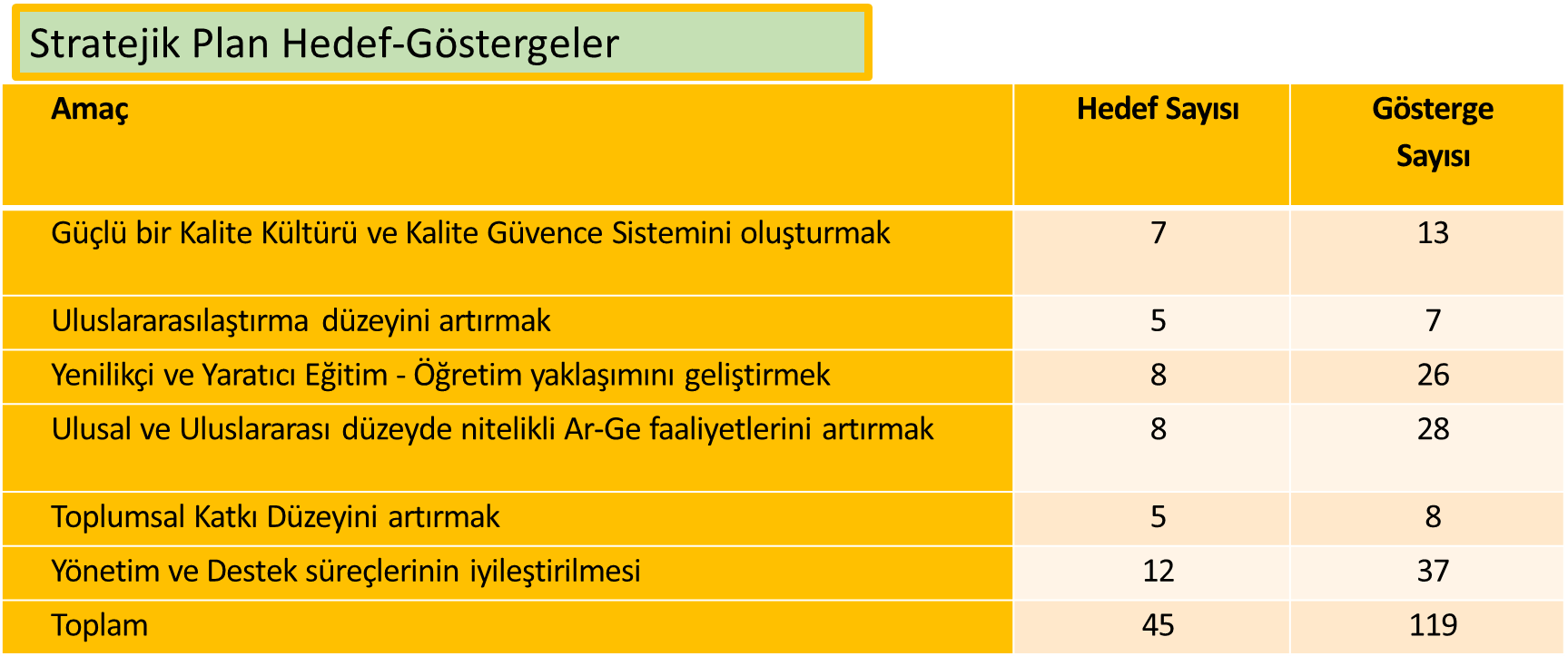 Performans Göstergeleri (PG) yılık olarak Stratejik Plan Yönetim Sistemi (SPYS) aracılığıyla toplanmıştır. Üniversite SP 2022 yılı PG belirtilen hedefler bazında Rektörlük (İdari birimler) ve Eğitim-Öğretim faaliyeti sunan tüm Akademik birimlerin 2022-2026 SP larında yer alan hedef ve PG baz alınarak (toplam sayı veya ortalaması) belirlenmiştir. Her bir amaç altında belirtilen hedeflerin hangi birimler tarafından gerçekleştirileceği PG tablolarında sayıları belirten birimler sorumludur. Hedeflere ulaşılmasında risk faktörleri birimlerin SP’lerde yer alan Hedef Kartlarında (HK) detaylı olarak verilmiştir. Aynı şekilde hedeflere ulaşmada planlanan faaliyetler tüm birimlerin HK detaylı olarak verilmiştir. Dolayısıyla Üniversite SP’nin Rektörlük İdari ve Akademik birimlerin SP yer alan bilgilere bütünleşik olarak irdelenmesi esas alınmıştır. Birim bazında SP’lerin izlenmesi ve değerlendirilmesi: Her yılın sonunda her birim o yıl için gerçekleşen Performans Göstergeleri SPYS’ye veri girişleri yapılmaktadır. Veri girişleri tamamlandıktan sonra o yıl için belirlenen hedeflere ve amaçlara ulaşılma yüzdeleri hesaplanmakta ve bu veriler ışığında değerlendirmeler yapılmaktadır. 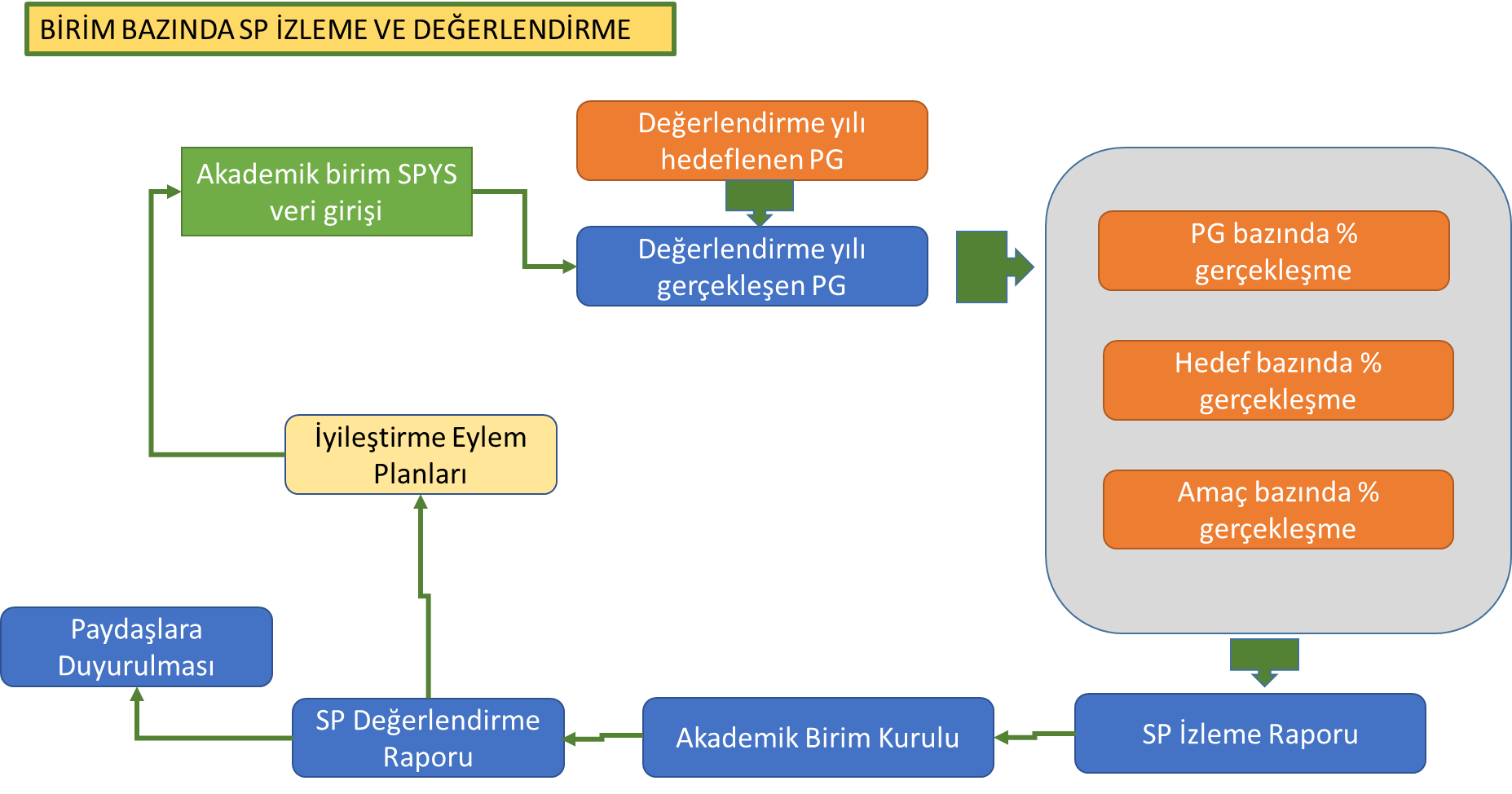 Üniversite bazında SP’nin İzlenmesi ve değerlendirilmesi: Rektörlük İdari Birimler ve Akademik Birimler tarafından yılsonunda SP Değerlendirme Raporlarının değerlendirildiği Üniversite Yönetim Kurulu ve Fakülte/Enstitü/Yüksekokul Kurulları tarafından yapılan değerlendirme kararları Üniversite Kalite Komisyonunda değerlendirilmekte ve sonuçlar bir rapor halinde paydaşlara duyurulmaktadır. Paydaşlara duyurulan SP Değerlendirme Raporunda; Yıllar bazında Üniversite Stratejik Planın tamamında % Ulaşma DüzeyiYıllar bazında Üniversite Stratejik Amaçlara % Ulaşma DüzeyiYıllara göre Üniversite Amaçlar bazında Hedeflere % Ulaşma DüzeyiYıllara göre Üniversite Hedefler bazında Performans Göstergelerine % Ulaşma DüzeyiBirim Bazında Üniversite amaç, hedef ve göstergelere % Ulaşma DüzeyiBirim bazında SP verilerine kaynaklık eden detay faaliyetler SP verilerinden yararlanarak Üniversite KİDR, akademik birimlerin BDİR, Anahtar Performans Raporu ve KİDR Gösterge Raporu hazırlanmaktadır.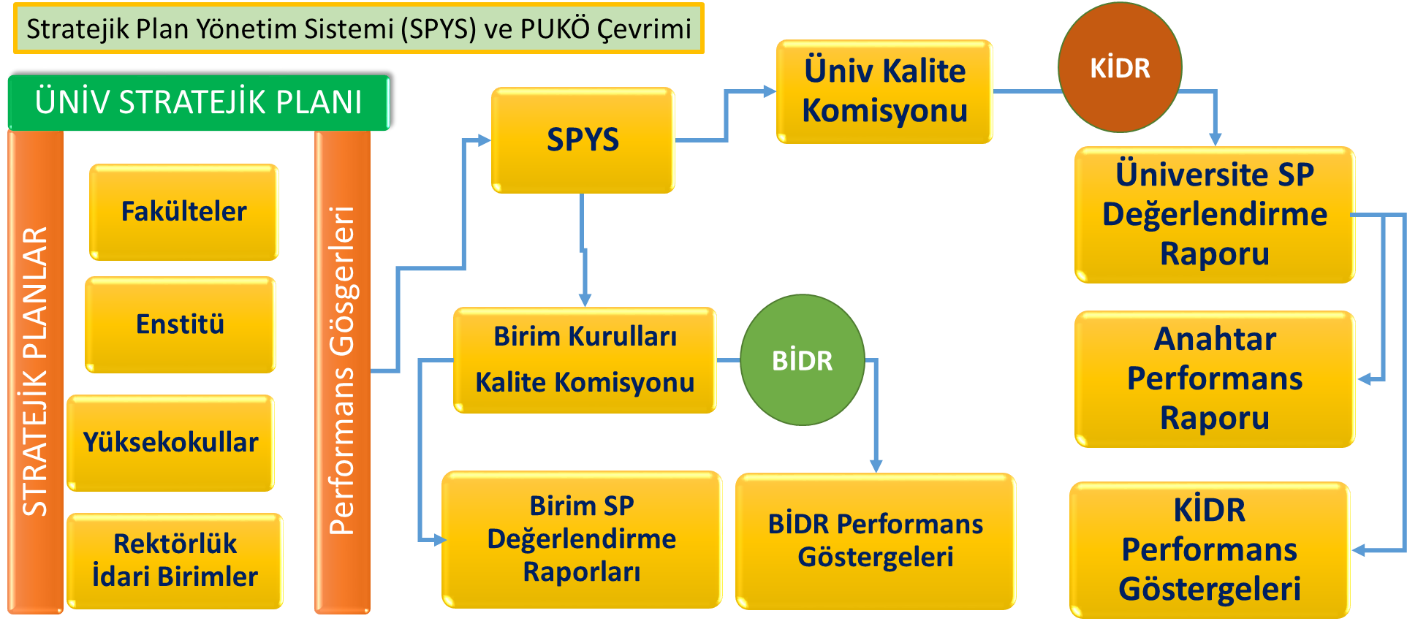 2023 YILI STRATEJİK PLAN DEĞERLENDİRMERektörlük İdari Birimler ve Akademik Birimler Stratejik Plan Değerlendirme Raporları Birimlerin web sitesinde paydaşlara duyurulmuş olup Birimler bazında 2023 yılı değerlendirme kararları ve iyileştirme eylem planları detayları verilmiştir.Üniversitenin stratejik planın Stratejik Amaçlar bazında % GerçekleşmeÜniversite bazında Stratejik Amaçlara Ulaşılma Düzeyinin 2022 ve 2023 karşılaştırılması aşağıda verilmiştir. Şekilden de görüleceği üzere; 2022 yılında SP gerçekleşme düzeyi %  81,7 iken 2023 yılında % 94,97 olarak gerçekleşmiştir.AKADEMİK BİRİMLER BAZINDA GENEL DEĞERLENDİRMEAkademik birimler bazında son iki yılda % gerçekleşme düzeyleri aşağıdaki tablolarda özetlenmiştir. Birimler bazında 2023 Stratejik Plan Gerçekleştirme düzeyi, %Üniversitenin stratejik planında yer alan eğitim ve öğretim faaliyetlerine ilişkin hedefleri gerçekleştirme yüzdesi (% olarak)Kurumun stratejik planında yer alan araştırma-geliştirme faaliyetlerine ilişkin hedefleri gerçekleştirme yüzdesi (% olarak)Kurumun stratejik planında yer alan Uluslarasılaşırma faaliyetlerine ilişkin hedefleri gerçekleştirme yüzdesi (% olarak)Kurumun stratejik planında yer alan Toplumsal Katkı faaliyetlerine ilişkin hedefleri gerçekleştirme yüzdesi (% olarak)REKTÖRLÜK İDARİ BİRİMLER BAZINDA DEĞERLENDİRMEKurumun stratejik planında yer alan Yönetim ve Destek faaliyetlerine ilişkin hedefleri gerçekleştirme yüzdesi (% olarak)AKADEMİK BİRİMLER BAZINDA SP DEĞERLENDİRME RAPORLARISP DEĞERLENDİRME KARARITOROS ÜNİVERSİTESİ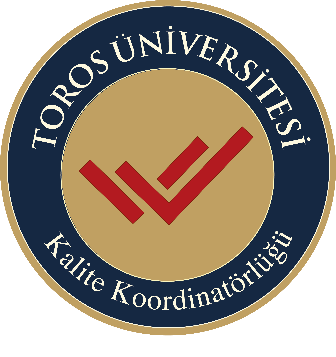 KALİTE KOORDİNATÖRLÜĞÜÜNİVERSİTE KALİTE KOMİSYONU KARARLARIToplantı Tarihi: 05.03.2024Toplantı sayısı: 2024/1Üniversitemiz Kalite Komisyonu 05.03.2024 tarihinde toplanmış ve aşağıda belirtilen kararları almıştır.Karar 1: Üniversite genelinde hazırlanan 2023 Stratejik Plan Değerlendirme Raporunun değerlendirilmesinde; Eğitim-Öğretim sunan Akademik birimler ile Rektörlük İdari Birimler 2023 SP Değerlendirme raporları incelenmiş, 2023 yılında belirlenen hedeflerden gerçekleşmeyen hedeflerin iyileştirilmesine yönelik faaliyet ve eylemlerin ivedilikle yapılmasına, bu hedeflerin gözden geçirilmesi amacıyla Haziran 2024 tarihinde gözden geçirme toplantılarının yapılmasına ve gerekli önlemlerin alınmasına, Karar 2: Yabancı Diller Yüksekokulu bünyesinde bulunan Mütercim ve Tercümanlık Bölümünün Yüksek Öğretim Kurulunun … tarih ve sayılı yazısı gereğince İktisadi İdari ve Sosyal Bilimler Fakültesine aktarılması nedeniyle İktisadi İdari ve Sosyal Bilimler Fakültesi 2022-2026 Dönemi Stratejik Planın revize edilmesine, Karar 2: Yabancı Diller Yüksekokulunda sadece Yabancı Diller Bölümü (Hazırlık Sınıfı) kalması nedeniyle bu Yüksekokulun 2022-2026 Dönemi Stratejik Planın 2024 yılı itibarıyla sonlandırılmasına, Yüksekokul bünyesinde yürütülecek faaliyetlerin halihazırda devam eden Kalite Yönetim Sistemi kapsamında İç Tetkik kapsamında değerlendirilmesi için gerekli tedbirlerin alınmasına ve yılsonunda Faaliyet Raporunun hazırlanarak Rektörlüğü sunulmasına,AmaçlarGerçekleştirme Düzeyi, %Gerçekleştirme Düzeyi, %20222023Güçlü bir Kalite Kültürü ve Kalite Güvence Sistemini oluşturmak85,7788,11Uluslararasılaştırma düzeyini artırmak66,2597,9Yenilikçi ve Yaratıcı Eğitim - Öğretim yaklaşımını geliştirmek89,1786,82Ulusal ve Uluslararası düzeyde nitelikli Ar-Ge faaliyetlerini artırmak66,67101,92Toplumsal Katkı Düzeyini artırmak111,1133,26Yönetim ve Destek süreçlerinin iyileştirilmesi69,8961,84Üniversite Ortalama81,6094,97Birim Gerçekleştirme Düzeyi, %Gerçekleştirme Düzeyi, %20222023Güzel Sanatlar Tasarım ve Mimarlık Fakültesi58,967,3İktisadi İdari ve Sosyal Bilimler Fakültesi71,75Mühendislik FakültesiSağlık Bilimleri Fakültesi88,13Lisansüstü Eğitim Enstitüsü73,462,57Yabancı Diller Yüksekokulu75,0076,47Sağlık Hizmetleri Meslek Yüksekokulu87,4485,38Meslek Yüksekokulu63,1551,47Rektörlük İdari Birimler69,8961,84Birim Gerçekleştirme Düzeyi, %Gerçekleştirme Düzeyi, %20222023Güzel Sanatlar Tasarım ve Mimarlık Fakültesi71,473,3İktisadi İdari ve Sosyal Bilimler Fakültesi70,050,0Mühendislik Fakültesi80,088,1Sağlık Bilimleri Fakültesi87,096,4Lisansüstü Eğitim Enstitüsü76,464,7Yabancı Diller Yüksekokulu80,8569,9Sağlık Hizmetleri Meslek Yüksekokulu87,393,6Meslek Yüksekokulu94,078,6Üniversite Ortalama77,576,83Birim Gerçekleştirme Düzeyi, %Gerçekleştirme Düzeyi, %20222023Güzel Sanatlar Tasarım ve Mimarlık Fakültesi44,064,7İktisadi İdari ve Sosyal Bilimler Fakültesi60,060,0Mühendislik Fakültesi60,082,0Sağlık Bilimleri Fakültesi73,885,2Lisansüstü Eğitim Enstitüsü61,957,1Yabancı Diller Yüksekokulu71,1787,3Sağlık Hizmetleri Meslek Yüksekokulu70,696,1Meslek Yüksekokulu62,046,25Üniversite Ortalaması52,872,33Birim Gerçekleştirme Düzeyi, %Gerçekleştirme Düzeyi, %20222023Güzel Sanatlar Tasarım ve Mimarlık Fakültesi2071,4İktisadi İdari ve Sosyal Bilimler Fakültesi114102Mühendislik Fakültesi47,6098Sağlık Bilimleri Fakültesi66,384,6Lisansüstü Eğitim Enstitüsü42,828,5Yabancı Diller Yüksekokulu75,0083,3Sağlık Hizmetleri Meslek Yüksekokulu21,650,0Meslek Yüksekokulu74,27,6Üniversite Ortalaması57,6965,68Birim Gerçekleştirme Düzeyi, %Gerçekleştirme Düzeyi, %20222023Güzel Sanatlar Tasarım ve Mimarlık Fakültesi66,680İktisadi İdari ve Sosyal Bilimler Fakültesi46,775Mühendislik Fakültesi0,00,0Sağlık Bilimleri Fakültesi100100Lisansüstü Eğitim Enstitüsü100100Yabancı Diller Yüksekokulu92,5100Sağlık Hizmetleri Meslek Yüksekokulu83,362,2Meslek Yüksekokulu60,342,6Üniversite Ortalaması68,6769,98Birim Gerçekleştirme Düzeyi, %Gerçekleştirme Düzeyi, %20222023Rektörlük İdari Birimler69,8961,20Birim Rapor linkiRapor linkiGüzel Sanatlar Tasarım ve Mimarlık FakültesiDeğerlendirme RaporuDeğerlendirme Raporuİktisadi İdari ve Sosyal Bilimler FakültesiDeğerlendirme RaporuDeğerlendirme RaporuMühendislik FakültesiDeğerlendirme RaporuDeğerlendirme RaporuSağlık Bilimleri FakültesiDeğerlendirme RaporuDeğerlendirme RaporuLisansüstü Eğitim EnstitüsüDeğerlendirme RaporuDeğerlendirme RaporuYabancı Diller YüksekokuluDeğerlendirme RaporuDeğerlendirme RaporuSağlık Hizmetleri Meslek YüksekokuluDeğerlendirme RaporuDeğerlendirme RaporuMeslek YüksekokuluDeğerlendirme RaporuDeğerlendirme RaporuRektörlük İdari BirimlerDeğerlendirme Raporu